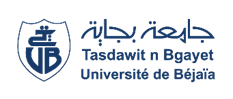 Université Abderrahmane Mira-BejaiaFaculté des Sciences Humaines et SocialesDépartement de Psychologie et d’OrthophoniePlanning De Consultation Des Copies D’Examens Du 2ème Semestre Filière /spécialité :PSYCHOLOGIE CLINIQUEL3 CLINIQUEModulesDates & JoursEnseignant (e)s chargé (e)s des modulesHorairesSectionsLocauxPsychothérapies .I.Psychanalytiques29/5/2023GACI11H00SALLE 22Thérapies Cognitives et Comportementales31/05/2023LAOUDJ13HSALLE 25Thérapie Humaniste30/05/2023MEKHZEMA partir de 12H00SALLE 23Psychopharmacologie31/05/2023LAOUDJ13HSALLE 25Thérapie Systémique31/05/2023IKERDOUCHENE13HSALLE 13Drogues et société31/05/2023BENYAHIA14HSALLE 27ANGLAIS29/05/2023ZAIDI11HSALLE 30Troubles psychosomatiquesM1 CLINIQUESAHRAOUITests psychologiques201/06/2023IKARDOUCHENE13HSALLE 13Les psychothérapies231/05/2023HATEM12H00SALLE 26Etude de cas31/05/2023TOUATI12H30SALLE 30PSYCHOLOGIE ET CRIMINOLOGIE29/05/2023FERGANI12H00SALLE 13Psycho trauma29/05/2023BENAMSILI12H00SALLE 14COMMUNICATION31/05/2023MEBAREK15H00SALLE 13DEONTOLOGIE31/05/2023LAOUDJ14H 30SALLE 14SEMINAIRESSahraoui